Maximov IgorGeneral details:Certificates:Experience:Position applied for: Chief EngineerDate of birth: 08.10.1983 (age: 34)Citizenship: RussiaResidence permit in Ukraine: NoCountry of residence: GermanyCity of residence: CuxhavenPermanent address: Memel str.7E-Mail: maksimov08@mail.ruSkype: Astrakhan9U.S. visa: Yes. Expiration date 09.03.2018E.U. visa: Yes. Expiration date 08.09.2018Ukrainian biometric international passport: Not specifiedDate available from: 01.08.2017English knowledge: GoodMinimum salary: 7200 $ per month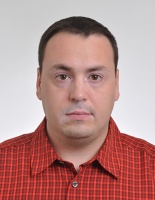 DocumentNumberPlace of issueDate of expiryTourist passport2035500743Astrakhan25.06.2021TypeNumberPlace of issueDate of expiryChief Engineer2035500743Astrakhan25.06.2021PositionFrom / ToVessel nameVessel typeDWTMEBHPFlagShipownerCrewing2nd Engineer09.12.2016-18.05.2017LEADERSHIPBulk Carrier180000MAN B&W 6S70MC16107 KwBahamasSeanergyBGI2nd Engineer04.02.2016-11.06.2016SUDAIRContainer Ship50000MAN B&W 10L 80 MC34660 KWSAUDI ARABIAUASCBGI2nd Engineer04.06.2015-13.10.2015SANTA  JULIABulk Carrier55700MAN B&W  6S50 MC-C9480 KWMarshall islandsRickmerslapa crewing2nd Engineer30.09.2014-03.02.2015HAMMONIA POMERENIAContainer Ship40000MAN B&W 6k 80-ME-C21660 KWLiberiaHammonia ReederaiAurora Maritime2nd Engineer10.05.2013-05.02.2014VICTORIAMulti-Purpose Vessel14000MAK 9M32 C7000Antigua and BarbudaINTERSEE REEDERAIKru maritime Romania2nd Engineer16.10.2012-26.02.2013PIRITAContainer Ship9000MAK 601C9370CyprusAmiscoOceanwide Russia2nd Engineer20.11.2011-25.05.2012SHANGHAI REEFERRefrigerator13000MAN10330PANAMALASKARIDIS SHIPPINGOLIMPIA3rd Engineer20.03.2011-23.09.2011ATMODARefrigerator13000MAN10330PANAMALASKARIDIS SHIPPINGOLIMPIA3rd Engineer20.03.2010-28.12.2010PAMYAT ILICHARefrigerator13000MAN K5SZ70/125 BL7600 KWRUSSIAATLANTIC WIND SHIPPINGINTER-BALT4th Engineer01.06.2008-27.11.2008PAMYAT ILICHARefrigerator13000MAN K5SZ70/125 BL7600 kwRUSSIAMTFINTER-BALT Crewing